 « Comité de suivi INDIVIDUEL DE THESE » ReportThe CSI report should be filled on computer, signed by all, will be upload by the PhD student on SYGAL by Friday 30 June 2023.CSI COMMENTS: Recommendations/strengths/possible comments:……………………………………………………………………………………………………………………………………………………………………………………………………………………………………………………………………………………………..Comments / specific requests from the PhD student: ……………………………………………………………………………………………………………………………………………………………………………………………………………………………………………………………………………………………..Comments / specific requests from the supervisor: ……………………………………………………………………………………………………………………………………………………………………………………………………………………………………………………………………………………………..Opinion of CSI about the re-registration:Signatures at the end of the meeting: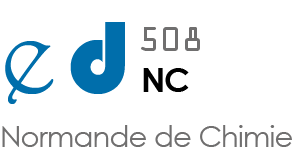 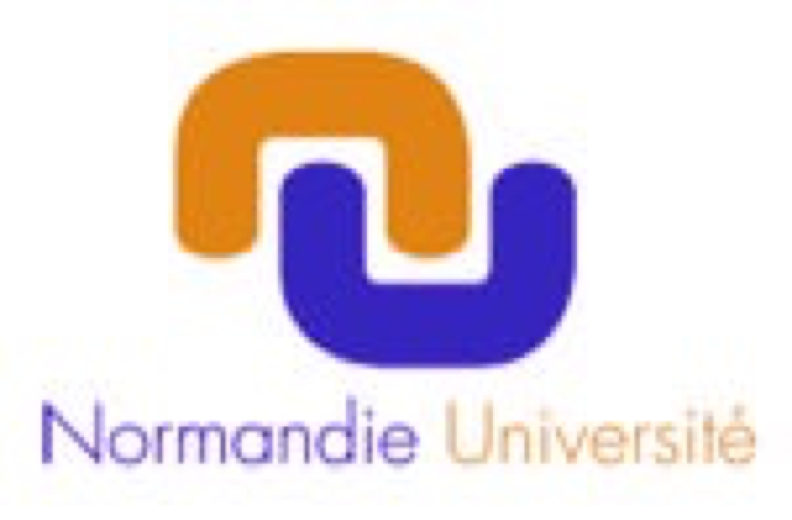 Composition CSINOM PrénomMailEtablissementMembre spécialiste (HDR)Membre référent(HDR ou non)(facultatif) Autre Membre (HDR ou non)Name of the PhD student : Name of the PhD student : Name of the PhD student : Name of the PhD student : Name of the PhD student : Name of the PhD student : Name of the PhD student : Email :                                                                               Email :                                                                               Email :                                                                               Email :                                                                               Email :                                                                               Email :                                                                               Email :                                                                               Date of the CSI: Date of the CSI: Date of the CSI: Date of the CSI: Date of the CSI: Date of the CSI: Date of the CSI: Thesis starting date : Thesis starting date : Thesis starting date : Thesis starting date : Thesis starting date : Thesis starting date : Thesis starting date : CSI pour une inscription en         2ème année  CSI pour une inscription en         2ème année  3ème année  3ème année  3ème année  4ème année ou + 4ème année ou + COTUTELLE :yes  yes  country :no FINANCEMENT :Title of the ThesisTitle of the ThesisTitle of the ThesisTitle of the ThesisTitle of the ThesisTitle of the ThesisTitle of the ThesisLaboratoryLaboratoryLaboratoryLaboratoryLaboratoryLaboratoryLaboratory- Supervisor   E-mail :- Co-Supervisor   E-mail :- Supervisor   E-mail :- Co-Supervisor   E-mail :- Supervisor   E-mail :- Co-Supervisor   E-mail :- Supervisor   E-mail :- Co-Supervisor   E-mail :- Supervisor   E-mail :- Co-Supervisor   E-mail :- Supervisor   E-mail :- Co-Supervisor   E-mail :- Supervisor   E-mail :- Co-Supervisor   E-mail :Opinions Reviews (positive and negative) of the following points  :Opinions Reviews (positive and negative) of the following points  :Opinions Reviews (positive and negative) of the following points  :AVISAVISAVISOpinions Reviews (positive and negative) of the following points  :Opinions Reviews (positive and negative) of the following points  :Opinions Reviews (positive and negative) of the following points  :AABCDEScientific AspectsScientific AspectsScientific Aspects1Quality of renderings (report and presentation)Quality of renderings (report and presentation)Quality of renderings (report and presentation)2Quality of the oral presentationQuality of the oral presentationQuality of the oral presentation3State of the art qualityState of the art qualityState of the art quality4Clarity of the definition of objectives related to the state of the artClarity of the definition of objectives related to the state of the artClarity of the definition of objectives related to the state of the art5Quality of the analysis of experimental resultsQuality of the analysis of experimental resultsQuality of the analysis of experimental results6Control of the subjectControl of the subjectControl of the subject7Progress of the thesis projectProgress of the thesis projectProgress of the thesis project8Definition of future work in terms of scientific objectives and timetableDefinition of future work in terms of scientific objectives and timetableDefinition of future work in terms of scientific objectives and timetable9Number of oral presentations since the beginning of the thesisNumber of oral presentations since the beginning of the thesisNumber of oral presentations since the beginning of the thesis10Number of poster presentations since the beginning of the thesisNumber of poster presentations since the beginning of the thesisNumber of poster presentations since the beginning of the thesis11Number of Publications/Review/Patents since the beginning of the thesisNumber of Publications/Review/Patents since the beginning of the thesisNumber of Publications/Review/Patents since the beginning of the thesisCOMMENTS on points 1-11:COMMENTS on points 1-11:COMMENTS on points 1-11:COMMENTS on points 1-11:COMMENTS on points 1-11:COMMENTS on points 1-11:COMMENTS on points 1-11:Conditions of progressConditions of progressConditions of progressConditions of progress12Material required for the realization of the project/subjectMaterial required for the realization of the project/subjectMaterial required for the realization of the project/subjectMaterial required for the realization of the project/subject13Integration into the research unitIntegration into the research unitIntegration into the research unitIntegration into the research unit14Notice on the thesis supervision (formal and informal meetings, reports, discussions, presentations, etc.)Notice on the thesis supervision (formal and informal meetings, reports, discussions, presentations, etc.)Notice on the thesis supervision (formal and informal meetings, reports, discussions, presentations, etc.)Notice on the thesis supervision (formal and informal meetings, reports, discussions, presentations, etc.)15Opportunity to develop its scientific culture (conferences, seminars, etc.) and its (inter)national openness (mobility)Opportunity to develop its scientific culture (conferences, seminars, etc.) and its (inter)national openness (mobility)Opportunity to develop its scientific culture (conferences, seminars, etc.) and its (inter)national openness (mobility)Opportunity to develop its scientific culture (conferences, seminars, etc.) and its (inter)national openness (mobility)COMMENTS on points 12-15 :COMMENTS on points 12-15 :COMMENTS on points 12-15 :COMMENTS on points 12-15 :COMMENTS on points 12-15 :COMMENTS on points 12-15 :COMMENTS on points 12-15 :Professional training and projectsProfessional training and projects16Training courses followedTraining courses followedTraining courses followedTraining courses followed17Scientific Integrity TrainingScientific Integrity TrainingScientific Integrity TrainingScientific Integrity Training18Preparation of the professional projectPreparation of the professional projectPreparation of the professional projectPreparation of the professional projectCOMMENTS on points 16-18 :COMMENTS on points 16-18 :COMMENTS on points 16-18 :COMMENTS on points 16-18 :COMMENTS on points 16-18 :COMMENTS on points 16-18 :COMMENTS on points 16-18 :The CSI points out particular points of vigilance  yes :   Specify…………………………..  noThe CSI alerts the doctoral school   yes   noOpinion of CSI about the re-registration:Favourable, reserved or unfavorable If relevant: Opinion of CSI about on a request for extension of the duration of the thesis:A………………………………………. Le……………………………………………………..A………………………………………. Le……………………………………………………..CSI membersSupervisor(s) (DT, coDT, Co-encadrant)PhD Student